Primary School & Nursery ClassPupil Improvement Plan 2022/23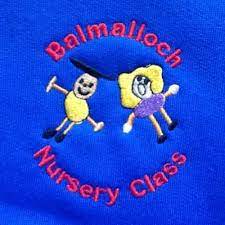 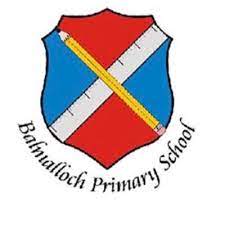   PARENTS/CARERS                                           Leadership of Change & Leadership of LearningWhat is School Improvement Planning?School Improvement Planning is a process by which members of the school community conducts a thorough evaluation of their school’s educational programming in the previous school year/s and the development of a written school plan that:Establishes the starting point for ongoing evaluation of effortsUnifies independently organised school improvement efforts from various areas of the total school programme into a single, focused process. Partners in Planning for ImprovementStart small – the most effective programmes come when adaptions can be made freely. Pupils and parents/carers need time to get used to the formality of the meetings and what is expected of them.High quality discussions around school improvement planning are vital.Regular meetings allow for more flexibility.Keep staff, pupils, parents and partners updated with any progress.In Partnership with …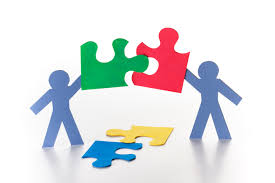 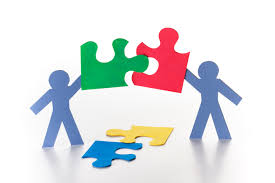  Staff		 Pupils		 Parents		 CommunityImprovement questionsHow do your pupils help to shape and evaluate your school improvement plan?How well do you engage parents and partners in identifying/evaluating school priorities?Taking Account of…National Improvement Framework for Scottish EducationHow Good Is Our School?, How Good Is Our School – Learners?, How Good Is Our Early Learning and Childcare?The Scottish Attainment ChallengePupil Improvement Plan 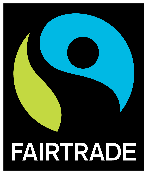 Pupil Voice Group: Fairtrade Schools        STAFF MEMBERS LEADING:     SMT: Miss Catherine Paterson              TEACHERS: Miss Jennifer Steel and Miss Holly McDonnell Appendix 1:When considering your Cluster and School Improvement Priorities, you are asked to provide links to the following, as well as the Quality Indicators within HGIOS4 and HGIOELC:Pupil Voice Improvement PriorityTargetsTimescaleDate Range of this Plan: August 2022 to June 2023             Topic: Global CitizenshipYour school’s Sustainable Development Goal: SDG 13 Climate Action    Our Overall aim for this Topic: To work with others to address global warming and climate change, through local and overseas partnerships where we can share the actions we are taking to alter behaviours and live a more sustainable lifestyle promoting Fairtrade farming and produce.  To develop and build on local community links with the local Co-op and other Fairtrade supplied local shops. By June 2023Date Range of this Plan: August 2022 to June 2023             Topic: Global CitizenshipYour school’s Sustainable Development Goal: SDG 13 Climate Action    Our Overall aim for this Topic: To work with others to address global warming and climate change, through local and overseas partnerships where we can share the actions we are taking to alter behaviours and live a more sustainable lifestyle promoting Fairtrade farming and produce.  To develop knowledge of Fairtrade products and ensure these are utilised more in (indoor, outdoor, or home virtual) cookery sessions based around sustainability and reduced food waste. By June 2023Date Range of this Plan: August 2022 to June 2023             Topic: Global CitizenshipYour school’s Sustainable Development Goal: SDG 13 Climate Action    Our Overall aim for this Topic: To work with others to address global warming and climate change, through local and overseas partnerships where we can share the actions we are taking to alter behaviours and live a more sustainable lifestyle promoting Fairtrade farming and produce.  To create Fairtrade themed progressive planners with cross curricular links for all stages of the school.By January 2023Date Range of this Plan: August 2022 to June 2023             Topic: Global CitizenshipYour school’s Sustainable Development Goal: SDG 13 Climate Action    Our Overall aim for this Topic: To work with others to address global warming and climate change, through local and overseas partnerships where we can share the actions we are taking to alter behaviours and live a more sustainable lifestyle promoting Fairtrade farming and produce.  To implement a Fairtrade Fortnight using Early, First and Second Level planners and the Fairtrade online festival.By March 2023Date Range of this Plan: August 2022 to June 2023             Topic: Global CitizenshipYour school’s Sustainable Development Goal: SDG 13 Climate Action    Our Overall aim for this Topic: To work with others to address global warming and climate change, through local and overseas partnerships where we can share the actions we are taking to alter behaviours and live a more sustainable lifestyle promoting Fairtrade farming and produce.  To ensure opportunities for staff professional development around the issues of the climate crisis, SDGs and Fairtrade. By June 2023ResourcesCooker / portable hob Cooking equipment Fairtrade products / foods Involvement of Parents/CarersCheckpoint 1 – Term 1Checkpoint 2 – Term 2Checkpoint 3 – Term 3Checkpoint 4 – Term 4UNCRCHGIOS 4 & HGIOELCCHGIOS LEARNERSNational Improvement Framework: priorities and driversArticle 1 - definition of the childArticle 2 - non-discriminationArticle 3 - best interests of the childArticle 4 - implementation of the ConventionArticle 5 - parental guidance and child's evolving capacitiesArticle 6 - life, survival and developmentArticle 7 - birth registration, name, nationality, careArticle 8 - protection and preservation of identityArticle 9 - separation from parentsArticle 10 - family reunificationArticle 11 - abduction and non-return of childrenArticle 12 - respect for the views of the childArticle 13 - freedom of expressionArticle 14 - freedom of thought, belief and religionArticle 15 - freedom of associationArticle 16 - right to privacy                                 Article 17 - access to information from the mediaArticle 18 - parental responsibilities and state assistanceArticle 19 - protection from violence, abuse and neglectArticle 20 - children unable to live with their familyArticle 21 – adoptionArticle 22 - refugee childrenArticle 23 - children with a disabilityArticle 24 - health and health servicesArticle 25 - review of treatment in careArticle 26 - social securityArticle 27 - adequate standard of livingArticle 28 - right to educationArticle 29 - goals of educationArticle 30 - children from minority or indigenous groupsArticle 31 - leisure, play and cultureArticle 32 - child labourArticle 33 - drug abuseArticle 34 -sexual exploitationArticle 35 - abduction, sale and traffickingArticle 36 - other forms of exploitationArticle 37 - inhumane treatment and detentionArticle 38 - war and armed conflictsArticle 39 - recovery from trauma and reintegrationArticle 40 - juvenile justiceArticle 41 - respect for higher national standardsArticle 42 - knowledge of rightsHGIOS & HGIOELCC1.1: Self-evaluation for self-improvement1.2: Leadership for learning1.3: Leadership of change1.4: Leadership and management of staff1.5: Management of resources to promote equity2.1: Safeguarding and child protection2.2: Curriculum2.3: Learning teaching and assessment2.4: Personalised support 2.5: Family learning2.6: Transitions2.7: Partnerships 3.1: Ensuring wellbeing, equality and 	inclusion 3.2: Raising attainment and achievement 3.3: Increasing creativity and employability Specific to HGIOELC 3.2: Securing children’s progress 3.3: Developing creativity and skills for lifeHGIOS – LEARNERESOur RelationshipsOur Learning and TeachingOur School and CommunityOur Health and WellbeingOur Successes and AchievementsNIF PrioritiesPlacing the human rights and needs of every child and young person at the centre of educationImprovement in children and young people’s health and wellbeing; Closing the attainment gap between the most and least disadvantaged children and young people; Improvement in skills and sustained, positive school leaver destinations for all young people Improvement in attainment, particularly in literacy and numeracy.NIF DriversSchool and ELC LeadershipTeacher and Practitioner ProfessionalismParent/Carer Involvement and EngagementCurriculum and AssessmentSchool and ELC ImprovementPerformance InformationAugust 2022September 2022October 2022November 2022December 2022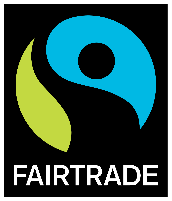 To identify members of committee for 2022-23.-application forms to be given out.-to photograph members for display. Participate in “The annual Great Big Green Week” (24 September to 2 October). To plant the Wildlife flower seeds supplied by the Fairtrade Foundation.To share our contribution to the fight against climate change with local MPs.To provide opportunity for staff to develop their knowledge and awareness of Fairtrade and connect them with materials to support their teaching and learning experiences in the classroom. https://schools.fairtrade.org.uk/teaching-resources/the-big-fairtrade-cpd/Lush Store visiting speakers leading up to Christmas to encourage Fairtrade products being purchased for gifts. Christmas Cookery – Fairtrade Chocolate recipesJanuary 2023February 2023March 2023April 2023May 2023June 2023Fairtrade Fortnight21st February - 6th March. To plan for the whole school to participate in the online ‘Choose the World you Want Festival’ Competition with the Co-op storeParticipate in World Poetry Day – Fairtrade theme – importance of the charity and link to the value of the month – Responsibility.(Acrostic poem?). One Planet Picnic campaign – Eco schools Keep Scotland Beautiful Use of Fairtrade product and waste free lunch event – all classes can be involved in the event. (Could be linked to reading buddies). 